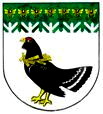 от 22 марта 2024 года № 178О подготовке к празднованию 79-й годовщины Победы в Великой Отечественной войне 1941-1945 годов в Мари-Турекском муниципальном районеВ целях подготовки к проведению в Мари-Турекском муниципальном районе празднования 79-й годовщины Победы в Великой Отечественной войне 1941-1945 годов, администрация Мари-Турекского муниципального района Республики Марий Эл п о с т а н о в л я е т:1. Утвердить прилагаемые:- План основных мероприятий по подготовке и проведению в Мари-Турекском муниципальном районе празднования 79-й годовщины Победы в Великой Отечественной войне 1941-1945 годов;- Состав оргкомитета по подготовке к празднованию 79-й годовщины Победы в Великой Отечественной войне 1941-1945 годов.2. Рекомендовать главам городской и сельских администраций Мари-Турекского муниципального района Республики Марий Эл, руководителям отделов администрации Мари-Турекского муниципального района, руководителям организаций, ответственных за реализацию Плана, обеспечить выполнение мероприятий.3. Разместить настоящее постановление на официальном сайте Мари-Турекского муниципального района в информационно - телекоммуникационной сети «Интернет».4. Контроль за исполнением настоящего постановления возложить на заместителя главы администрации Мари-Турекского муниципального района Пехпатрову Г.Н.Состав оргкомитета по подготовке к празднованию 79-й годовщины Победы в Великой Отечественной войне 1941-1945 годов в Мари-Турекскоммуниципальном районеПланосновных мероприятий по подготовке и проведению в Мари-Турекском муниципальном районе празднования 79-й годовщины Победы в Великой Отечественной войне 1941-1945 годов___________________________МАРИЙ ЭЛ РЕСПУБЛИКЫНМАРИЙ ТУРЕК МУНИЦИПАЛЬНЫЙ РАЙОНЫНАДМИНИСТРАЦИЙЖЕАДМИНИСТРАЦИЯМАРИ-ТУРЕКСКОГО МУНИЦИПАЛЬНОГО РАЙОНАРЕСПУБЛИКИ МАРИЙ ЭЛАДМИНИСТРАЦИЯМАРИ-ТУРЕКСКОГО МУНИЦИПАЛЬНОГО РАЙОНАРЕСПУБЛИКИ МАРИЙ ЭЛПУНЧАЛПОСТАНОВЛЕНИЕПОСТАНОВЛЕНИЕГлава администрацииМари-Турекскогомуниципального районаС.Ю.РешетовС.Ю.РешетовС.Ю.РешетовУТВЕРЖДЕНпостановлением администрацииМари-Турекскогомуниципального районаот 22 марта 2024 года № 178Решетов С.Ю.- глава администрации Мари-Турекского муниципального района, председатель оргкомитета;Пехпатрова Г.Н.- заместитель главы администрации Мари-Турекского муниципального района, заместитель председателя оргкомитета;Члены оргкомитета:Члены оргкомитета:Яндыбаева Л.А.Гергей С.В.Иванов Б.В.Курбатова О.А.Ложкина Л.А.Ласточкин А.В.- глава Мари-Турекского муниципального района (по согласованию);- заместитель главы администрации Мари-Турекского муниципального района;- глава Карлыганской сельской администрации (по согласованию);- руководитель МУ «Отдел образования и по делам молодежи администрации Мари-Турекского муниципального района»;- заместитель главы администрации Мари-Турекского муниципального района;- глава Мари-Биляморской сельской администрации (по согласованию);Меркушева Л.П.- главный редактор районной газеты «Знамя» (по согласованию);Ившин А.В.- военный комиссар Мари-Турекского и Параньгинского  районов (по согласованию);Протасова О.А.Кузьминых Н.В.Суворов А.Н.Фадеева О.Г.Хамитов Г.Г.Фатыхова Ф.Г.- глава Хлебниковской сельской администрации (по согласованию);- руководитель отдела культуры, физической культуры и спорта администрации Мари-Турекского муниципального района;- глава Мари-Турекской городской администрации (по согласованию);- глава Марийской сельской администрации (по согласованию);- глава Косолаповской сельской администрации (по согласованию);- главный врач Государственного бюджетного учреждения Республики Марий Эл «Мари-Турекская центральная районная больница имени В.В. Свинина» (по согласованию);Марусина Н.А.- директор Государственного бюджетного учреждения Республики Марий Эл «Комплексный центр социального обслуживания населения в Мари-Турекском районе» (по согласованию);Ямбарцева Н.И.- руководитель архивного отдела администрации Мари-Турекского муниципального района.УТВЕРЖДЕНпостановлением администрацииМари-Турекскогомуниципального районаот 22 марта 2024 года № 178№ п/пМероприятиеМероприятиеСрок проведенияОтветственные за проведение мероприятийОтветственные за проведение мероприятий1223441.Мероприятия по улучшению социально-экономических условий жизни инвалидов войны и участниковВеликой Отечественной войны 1941-1945 годов, а также лиц, приравненных к нимМероприятия по улучшению социально-экономических условий жизни инвалидов войны и участниковВеликой Отечественной войны 1941-1945 годов, а также лиц, приравненных к нимМероприятия по улучшению социально-экономических условий жизни инвалидов войны и участниковВеликой Отечественной войны 1941-1945 годов, а также лиц, приравненных к нимМероприятия по улучшению социально-экономических условий жизни инвалидов войны и участниковВеликой Отечественной войны 1941-1945 годов, а также лиц, приравненных к нимМероприятия по улучшению социально-экономических условий жизни инвалидов войны и участниковВеликой Отечественной войны 1941-1945 годов, а также лиц, приравненных к ним1.1Обследование социально-бытовых условий проживания ветеранов Великой Отечественной войны 1941-1945 годов,  вдов погибших (умерших) инвалидов  и участников войны с целью оказания адресной материальной помощи и обновления базы данных на указанные категории граждан Обследование социально-бытовых условий проживания ветеранов Великой Отечественной войны 1941-1945 годов,  вдов погибших (умерших) инвалидов  и участников войны с целью оказания адресной материальной помощи и обновления базы данных на указанные категории граждан 2024 г.Городская и сельские администрации Мари-Турекского муниципального района  (по согласованию),ГБУ РМЭ «Комплексный центр социального обслуживания населения в Мари-Турекском районе» (по согласованию)Городская и сельские администрации Мари-Турекского муниципального района  (по согласованию),ГБУ РМЭ «Комплексный центр социального обслуживания населения в Мари-Турекском районе» (по согласованию)1.2Обеспечение жильем членов семей погибших (умерших) инвалидов и участников войны, нуждающихся в улучшении жилищных условийОбеспечение жильем членов семей погибших (умерших) инвалидов и участников войны, нуждающихся в улучшении жилищных условий2024 г.Городская и сельские администрации Мари-Турекского муниципального района (по согласованию)Городская и сельские администрации Мари-Турекского муниципального района (по согласованию)1.3Вручение памятных подарков вдовам погибших (умерших) инвалидов и участников Великой Отечественной войны 1941-1945 годовВручение памятных подарков вдовам погибших (умерших) инвалидов и участников Великой Отечественной войны 1941-1945 годов1-9 мая 2024 г.ГБУ РМЭ «Комплексный центр социального обслуживания населения в Мари-Турекском районе (по согласованию)ГБУ РМЭ «Комплексный центр социального обслуживания населения в Мари-Турекском районе (по согласованию)1.4Проведение акции «И словом, и делом», «Забота», «Дети- детям войны» по оказанию практической помощи ветеранам и труженикам тыла, детям войныПроведение акции «И словом, и делом», «Забота», «Дети- детям войны» по оказанию практической помощи ветеранам и труженикам тыла, детям войныапрель-май 2024 г.МБУК «Мари-Турекская межпоселенческая централизованная клубная система»,Образовательные организацииМБУК «Мари-Турекская межпоселенческая централизованная клубная система»,Образовательные организации1.5Поздравление тружеников тыла, детей войны, изготовление памятных сувениров, проведение акции «Поздравь ветерана», «Подарок ветерану», «Дети – детям войныПоздравление тружеников тыла, детей войны, изготовление памятных сувениров, проведение акции «Поздравь ветерана», «Подарок ветерану», «Дети – детям войнымай 2024 г.МБУК «Мари-Турекская межпоселенческая централизованная клубная система»,Образовательные организацииМБУК «Мари-Турекская межпоселенческая централизованная клубная система»,Образовательные организации1.6Проведение поздравительной акции «Открытка солдату СВО» Проведение поздравительной акции «Открытка солдату СВО» апрель-май 2024 г.Образовательные организацииОбразовательные организации2.Памятно-мемориальные мероприятияПамятно-мемориальные мероприятияПамятно-мемориальные мероприятияПамятно-мемориальные мероприятияПамятно-мемориальные мероприятия2.1Проведение ремонтных работ, реставрации и обновления памятников, обелисков, мемориальных досок, посвященных подвигу армии и народа в годы Великой Отечественной войны 1941-1945 годовПроведение ремонтных работ, реставрации и обновления памятников, обелисков, мемориальных досок, посвященных подвигу армии и народа в годы Великой Отечественной войны 1941-1945 годовапрель - май 2024 г.Городская и сельские администрации Мари-Турекского муниципального района (по согласованию)Городская и сельские администрации Мари-Турекского муниципального района (по согласованию)2.2Организация благоустройства парков и скверов на территории, которых установлены памятники и обелиски в память о защитниках Отечества.Организация благоустройства парков и скверов на территории, которых установлены памятники и обелиски в память о защитниках Отечества.апрель - май 2024 г.Администрация Мари-Турекскогомуниципального района,Городская и сельские администрации Мари-Турекского муниципального района (по согласованию), Образовательные организацииАдминистрация Мари-Турекскогомуниципального района,Городская и сельские администрации Мари-Турекского муниципального района (по согласованию), Образовательные организации2.3Ведение государственного учета и паспортизации  памятников мемориальных досок, посвященных подвигу народа в Великой Отечественной войне 1941-1945 годовВедение государственного учета и паспортизации  памятников мемориальных досок, посвященных подвигу народа в Великой Отечественной войне 1941-1945 годов2024 г.Отдел культуры, физической культуры и спорта администрации Мари-Турекского муниципального районаОтдел культуры, физической культуры и спорта администрации Мари-Турекского муниципального района2.4Подготовка и оформление фотовыставки «Помним. Чтим. Гордимся», посвященной 79-годовщины Победы в Великой Отечественной войне 1941-1945 годовПодготовка и оформление фотовыставки «Помним. Чтим. Гордимся», посвященной 79-годовщины Победы в Великой Отечественной войне 1941-1945 годовмай 2024 г.Архивный отдел администрации Мари-Турекского муниципального районаАрхивный отдел администрации Мари-Турекского муниципального района2.5Проведение работы по формированию фотодокументов, писем и воспоминаний ветеранов Великой Отечественной войны, тружеников тыла.Проведение работы по формированию фотодокументов, писем и воспоминаний ветеранов Великой Отечественной войны, тружеников тыла.2024 г.Архивный отдел администрации Мари-Турекского муниципального районаАрхивный отдел администрации Мари-Турекского муниципального района2.6Оформление комнаты боевой славы «Никто не забыт! Ничто не забыто!»Оформление комнаты боевой славы «Никто не забыт! Ничто не забыто!»апрель-май 2024 г.Образовательные организацииОбразовательные организации2.7Проведение акции по благоустройству обелисков, кладбищ и могил «Сохраним память»Проведение акции по благоустройству обелисков, кладбищ и могил «Сохраним память»апрель - май 2024 г.Отдел культуры, физической культуры и спорта администрации Мари-Турекского муниципального районаГородская и сельские администрации Мари-Турекского муниципального района (по согласованию), Образовательные организацииОтдел культуры, физической культуры и спорта администрации Мари-Турекского муниципального районаГородская и сельские администрации Мари-Турекского муниципального района (по согласованию), Образовательные организации2.8Проведение акции волонтеров «Обелиск», «Красная герань», «Тропа к обелиску», «Цветы победителю», (посадка цветов у памятников погибшим воинам)Проведение акции волонтеров «Обелиск», «Красная герань», «Тропа к обелиску», «Цветы победителю», (посадка цветов у памятников погибшим воинам)апрель – май 2024 г.Администрация Мари-Турекского муниципального района, образовательные организацииАдминистрация Мари-Турекского муниципального района, образовательные организации2.9Проведение мероприятий в День памяти и скорби: возложение венков и цветов к памятнику-обелиску воинам, погибшим в годы ВОВ 1941-1945 годов, в п. Мари-Туреки памятникам в  населенных пунктах районаПроведение мероприятий в День памяти и скорби: возложение венков и цветов к памятнику-обелиску воинам, погибшим в годы ВОВ 1941-1945 годов, в п. Мари-Туреки памятникам в  населенных пунктах района22 июня 2024 г.Администрация Мари-Турекского муниципального района,Городская и сельские администрации Мари-Турекского муниципального района (по согласованию)Администрация Мари-Турекского муниципального района,Городская и сельские администрации Мари-Турекского муниципального района (по согласованию)2.10Проведение памятных мероприятий с возложением венков и цветов к памятнику-обелиску воинам, погибшим в годы ВОВ 1941-1945 годов, в п. Мари-Турек и памятникам в населенных пунктах района в Дни воинской славы России «Память, которой не будет забвенья» Проведение памятных мероприятий с возложением венков и цветов к памятнику-обелиску воинам, погибшим в годы ВОВ 1941-1945 годов, в п. Мари-Турек и памятникам в населенных пунктах района в Дни воинской славы России «Память, которой не будет забвенья» 2024 г.Администрация Мари-Турекского муниципального района,Городская и сельские администрации Мари-Турекского муниципального района (по согласованию)Администрация Мари-Турекского муниципального района,Городская и сельские администрации Мари-Турекского муниципального района (по согласованию)3.Информационно-пропагандистские и культурно-массовые мероприятияИнформационно-пропагандистские и культурно-массовые мероприятияИнформационно-пропагандистские и культурно-массовые мероприятияИнформационно-пропагандистские и культурно-массовые мероприятияИнформационно-пропагандистские и культурно-массовые мероприятия3.1Вручение поздравлений, благодарственных писем администрации Мари-Турекского муниципального района и районного совета ветеранов ветеранам Великой Отечественной войны и вдовам погибших (умерших) инвалидов (начиная с возраста 90 лет) 2024 г.2024 г.2024 г.Администрация Мари-Турекского муниципального района,Городская и сельские администрации Мари-Турекского муниципального района (по согласованию),ГБУ РМЭ «Комплексный центр социального обслуживания населения в Мари-Турекском районе» (по согласованию)3.2Проведение Дня национального героя, посвященного Героям Советского Союза - нашим землякам26 апреля 2024 г.26 апреля 2024 г.26 апреля 2024 г.МУ «Отдел образования и по делам молодежи администрации Мари-Турекского муниципального района»,Отдел культуры, физической культуры и спорта администрации Мари-Турекского муниципального района3.3Проведение песенного интернет - флешмоба «Песни Победы», «Великие песни Победы» и поэтического марафона «Мы о войне стихами говорим»апрель 2024 г.апрель 2024 г.апрель 2024 г.Образовательные организации3.4Участие в Международной акции «Читаем детям о войне»апрель-май  2024 г.апрель-май  2024 г.апрель-май  2024 г.Образовательные организации, МБУК Мари-Турекская межпоселенческая центральная библиотека3.5Проведение Уроков мужества, классных часов «Разговоры о важном», «Урок Памяти», «Дорогами войны»,«Великая Победа!», «Мы будем чтить ваш подвиг вечно», «Мой прадед- победитель!»апрель - май 2024 г.апрель - май 2024 г.апрель - май 2024 г.Образовательные организации3.6Проведение диктанта Победы апрель 2024 г. апрель 2024 г. апрель 2024 г.МБУК Мари-Турекская межпоселенческая центральная библиотека3.7Проведение Конкурса стихотворений и песен «О войне говорим мы стихами», посвящённого 79-й годовщине Победы в Великой Отечественной войне 1941-1945 годов27 апреля 2024 г.27 апреля 2024 г.27 апреля 2024 г.ГБОУ РМЭ «Нартасская школа-интернат»3.8Проведение Конкурса рисунков «Великая Победа глазами детей», «Рисуем Победу»апрель - май 2024 г.апрель - май 2024 г.апрель - май 2024 г.Образовательные организацииМБУК «Мари-Турекская межпоселенческая централизованная клубная система»3.9Открытие акции «Вахта Памяти», торжественная линейка- «Мы помним, мы гордимся!», посвященной 79-й годовщины со Дня Победы в Великой Отечественной войне 1941-1945 годовапрель - май 2024 г.апрель - май 2024 г.апрель - май 2024 г.Образовательные организации3.10Проведение Классного часа «Патриотизм без экстремизма»апрель  2024 г.апрель  2024 г.апрель  2024 г.Образовательные организации3.11Проведение районного патриотического марафона в рамках акции «Вахта памяти» «Через всё прошли и победили»апрель-май  2024 г.апрель-май  2024 г.апрель-май  2024 г.МУ «Отдел образования и по делам молодежи администрации Мари-Турекского муниципального района»,Отдел культуры, физической культуры и спорта администрации Мари-Турекского муниципального района3.12Проведение молодежно-патриотической акции «Георгиевская ленточка»май 2024 г.май 2024 г.май 2024 г.МУ «Отдел образования и по делам молодежи администрации Мари-Турекского муниципального района»,Молодежный парламент3.13Проведение гражданско-патриотической акции «Бессмертный полк»март - май 2024 г.март - май 2024 г.март - май 2024 г.Администрация Мари-Турекского муниципального района,МУ «Отдел образования и по делам молодежи администрации Мари-Турекского муниципального района»3.14Оформление в библиотеках и школах района информационного стенда«Герои войны – наши земляки», «Наша Победа!» «Великие битвы России», «Герои Советского Союза – уроженцы Республики Марий Эл»,«Память поколений» с  обновлением материалов апрель - май 2024 г. апрель - май 2024 г. апрель - май 2024 г. МУ «Отдел образования и по делам молодежи администрации Мари-Турекского муниципального района»,Отдел культуры, физической культуры и спорта администрации Мари-Турекского муниципального района3.15Публикация материалов в районной газете «Знамя» о юбилярах, участниках  Великой Отечественной войны 1941-1945 годовапрель-май 2024 г.апрель-май 2024 г.апрель-май 2024 г.Редакция районной газеты «Знамя»3.16Оформление книжной выставки «Литература Великого подвига»апрель-май 2024 г.апрель-май 2024 г.апрель-май 2024 г.Образовательные организации3.17Проведение Всероссийского урока Победы6 мая 2024 г.6 мая 2024 г.6 мая 2024 г.Образовательные организации3.18Участие в Международной акции «Читаем детям о войне»3-9 мая 2024 г.3-9 мая 2024 г.3-9 мая 2024 г.МБУК «Мари-Турекская межпоселенческая центральная библиотека»3.19Праздничный выпуск газеты «Знамя», посвященный 79-летию Победы в Великой Отечественной войне 1941-1945 годов8 мая 2024 г.8 мая 2024 г.8 мая 2024 г.Редакция районной газеты «Знамя»3.20Информационная акция районной газеты «Знамя»  «О героях былых времен»апрель-май 2024 г.апрель-май 2024 г.апрель-май 2024 г.Редакция районной газеты «Знамя»3.21Организация тематических выставок, презентаций, литературно-музыкальных вечеров, посвященных 79-летию Победы в Великой Отечественной войне 1941-1945 годов2024 г.2024 г.2024 г.МУ «Отдел образования и по делам молодежи администрации Мари-Турекского муниципального района»Отдел культуры, физической культуры и спорта администрации Мари-Турекского муниципального района3.22Организация поста №1 у памятников, посвященных защитникам Отечества9 мая 2024 г.9 мая 2024 г.9 мая 2024 г.МУ «Отдел образования и по делам молодежи администрации Мари-Турекского муниципального района»Образовательные организации3.23Поздравление главы администрации Мари-Турекского муниципального района ветеранов войны и труда с 79-летием Победы в Великой Отечественной войне 1941-1945 годовмай 2024 г.май 2024 г.май 2024 г.Отдел организационно-правовой работы и делопроизводства администрации Мари-Турекского муниципального района3.24Праздничный концерт, посвященный Дню Победы в Великой Отечественной войне 1941-1945 годов «Победный май» для населения всех возрастных категорий8 мая 2024 г.18.008 мая 2024 г.18.008 мая 2024 г.18.00Отдел культуры, физической культуры и спорта администрации Мари-Турекского муниципального района3.25Торжественный митинг и возложение венков и цветов  в мемориально-парковом комплексе имени Героя Советского Союза Сергея Романовича Суворова в д. Вочерма  в День памяти и скорби8 мая 2024 г.11.008 мая 2024 г.11.008 мая 2024 г.11.00Отдел культуры, физической культуры и спорта администрации Мари-Турекского муниципального района3.26Торжественный митинг, посвященный 79-летию Победы в Великой Отечественной войне 1941-1945 годов «Великий подвиг в памяти народной» для населения всех возрастных категорий9 мая 2024 г.9 мая 2024 г.9 мая 2024 г.Администрация Мари-Турекского муниципального района, Городская и сельские администрации Мари-Турекского муниципального района (по согласованию)3.27Торжественный смотр строя и песни, посвященный 79-летию  Победы в Великой Отечественной войне 1941-1945 годов, парад юнармейцев9 мая 2024 г.9 мая 2024 г.9 мая 2024 г.МУ «Отдел образования и по делам молодежи администрации Мари-Турекского муниципального района»Образовательные организации3.28Организация площадок: «И снова Май. Салют. Победа!», «Блиндаж: солдатский быт времён Великой Отечественной войны», «На завалинке», «Открытый микрофон». В программе: поэтический микрофон «Поэзия и проза войны», перфокарта «Наши герои», творческая мастерская «Журавлик в технике оригами»9 мая 2024 г.9 мая 2024 г.9 мая 2024 г.Отдел культуры, физической культуры и спорта администрации Мари-Турекского муниципального районаМБУК «Мари-Турекская межпоселенческая центральная библиотека»МБУК «Краеведческий музей им. В.П.Мосолова3.29Торжественный прием ветеранов Великой Отечественной войны 1941-1945 годов, детей войны.8 - 9 мая 2024 г.8 - 9 мая 2024 г.8 - 9 мая 2024 г.Администрация Мари-Турекского муниципального районаГородская и сельские администрации Мари-Турекского муниципального района (по согласованию)3.30Проведение автопробега «Спасибо за Победу!»9 мая 2024 г.19.009 мая 2024 г.19.009 мая 2024 г.19.00Администрация Мари-Турекского муниципального района, молодежный парламент3.31Культурно-массовые, концертные, творческие, патриотические, информационные мероприятия, посвященные 79-й годовщине Победы в Великой Отечественной войне 1941-1945 годовапрель-май 2024 г.апрель-май 2024 г.апрель-май 2024 г.МУ «Отдел образования и по делам молодежи администрации Мари-Турекского муниципального района»,Образовательные организации, Отдел культуры, физической культуры и спорта администрации Мари-Турекского муниципального района3.32Проведение УрокаПамяти, «Разговоры о важном»май 2024 г.май 2024 г.май 2024 г.Образовательные организации3.33Обзорная экскурсия по залу воинской Славы. Просмотр фильма «Киндлат тукымын патырже»1-16 мая 2024 г.1-16 мая 2024 г.1-16 мая 2024 г.МБУК «Краеведческий музей им. В.П.Мосолова3.34Выставка писем времен Великой Отечественной войны «Простые солдатские письма»1-16 мая 2024 г.1-16 мая 2024 г.1-16 мая 2024 г.МБУК «Краеведческий музей им. В.П.Мосолова3.35Проведение районного этапа Спартакиады допризывной и призывной молодежи2024 г.2024 г.2024 г.Отдел культуры, физической культуры и спорта администрации Мари-Турекского муниципального района,Отдел военного комиссариата Республики Марий Эл по Мари-Турекскому и Параньгинскому районам (по согласованию)3.36Проведение различных акций «Поем двором», «Окна Победы»,«Победный май», «Блокадный хлеб», «Письмо ветерану»май 2024 г.май 2024 г.май 2024 г.Отдел культуры, физической культуры и спорта администрации Мари-Турекского муниципального района,Образовательные организации3.37Проведение праздничных мероприятий, посвященных 79-летию Победы над Японией и окончанию второй мировой войны2 сентября 2024 г.2 сентября 2024 г.2 сентября 2024 г.МУ «Отдел образования и по делам молодежи администрации Мари-Турекского муниципального района»,Образовательные организации, Отдел культуры, физической культуры и спорта администрации Мари-Турекского муниципального района3.38Проведение Дня героев Отечествадекабрь 2024 г.декабрь 2024 г.декабрь 2024 г.МУ «Отдел образования и по делам молодежи администрации Мари-Турекского муниципального района»,Образовательные организации 